Приложение к приказу № 434/1    от 30.08.2018 года.План мероприятий, единая «дорожная карта» реализации мероприятий межведомственных планов по вопросу образования детей-инвалидов и обучающихся с ОВЗ в МО «Турочакский район» на период до 2020 годап/пНаименование мероприятияСроки исполненияответственныеОжидаемые результатыПлан мероприятий по реализации Концепции развития ранней помощи, реабилитации и абилитации детей-инвалидов на пе иод до 2020 годаПлан мероприятий по реализации Концепции развития ранней помощи, реабилитации и абилитации детей-инвалидов на пе иод до 2020 годаПлан мероприятий по реализации Концепции развития ранней помощи, реабилитации и абилитации детей-инвалидов на пе иод до 2020 годаПлан мероприятий по реализации Концепции развития ранней помощи, реабилитации и абилитации детей-инвалидов на пе иод до 2020 года1Поддержка развития программ ранней помощи в Республике Алтай путем реализации программ Фонда поддержки детей, находящихся в трудной жизненной ситуации, ”Ранняя помощь“ и ”Право быть равньш”2018 годМинистерство образования и науки Республики Алтай Муниципальные органы управления образованием БОУ РА «Центр психолого-медико-социального сопровождения»Образовательные учреждения МО «Турочакский район»Выполнение межведомственного соглашения по обеспечению формирования и реализации программ ранней помощи детям в Республике Алтай2Организация	и	осуществление информационного обеспечения мероприятий по реализации Концепции развития ранней помощи в Российской Федерации на период до 2020 года2018 -2020 годыМинистерство образования и	науки Республики АлтайБОУ РА «ЦентрПСИХОЛОГО-Медико-социального сопровождения», Образовательные учреждения МО «Турочакский район»повышение информированности населения и заинтересованных организаций по вопросам ранней помощи3Участие в конференциях, семинарах для специалистов служб ранней помощи детям Респ блики Алтай2018 -2020 годыМинистерство образования и науки Республики АлтайИзучение опыта работы специалистов, оказывающих услугиМуниципальные органы управления образованиемДошкольные образовательные организацииранней помощи детям в регионах Российской Федерации4Выявление в Республике Алтай детей целевой группы, нуждающихся в оказании им услуг ранней помощиежегодноМинистерство образования и науки Республики Алтай БОУ РА «Центр психолого-медик социального сопровождения, Образовательные учреждения МО «Турочакский район»увеличение доли детей целевой группы, получающих услуги ранней помощи5Участие в программах ранней помощи в рамках создания системы комплексной реабилитации и абилитации инвалидов, в том числе детей-инвалидов2019-2020 годыМинистерство образования и науки Республики Алтай Муниципальные органы управления образованием БОУ РА «Центр психолого-медико-социального сопровождения» Дошкольные образовательные организацииоказание услуг ранней помощи в Республике Алтай в рамках системы комплексной реабилитации и абилитации детейин-валидов6Курсы	повышения	квалификации	и профессиональной	переподготовки	по вопросам оказания услуг ранней помощи детямв течение 2018 годаМинистерство образования и науки Республики Ллтай БОУ РА «Институт повышения квалификации и профессиональной переподготовки работников образования Республики Алтай», Образовательные учреждения МО «Турочакский район»повышение профессиональной компетентности специалистов в области ДОШКОЛЬНОЙ или специальной педагогики или психологии, работающих с детьми раннего возраста, имеющими ог аниченныевозможности здоровья или риск их возникновенияОрганизация инклюзивного дошкольного и общегообразования и создания специальных условий для детьми-инвалидами и детьми с ОВЗОрганизация инклюзивного дошкольного и общегообразования и создания специальных условий для детьми-инвалидами и детьми с ОВЗОрганизация инклюзивного дошкольного и общегообразования и создания специальных условий для детьми-инвалидами и детьми с ОВЗОрганизация инклюзивного дошкольного и общегообразования и создания специальных условий для детьми-инвалидами и детьми с ОВЗОрганизация инклюзивного дошкольного и общегообразования и создания специальных условий для детьми-инвалидами и детьми с ОВЗОрганизация инклюзивного дошкольного и общегообразования и создания специальных условий для детьми-инвалидами и детьми с ОВЗ1Совершенствование правового регулирования и обеспечениянормативно-методическогоежегодноМинистерство образования Республики Алтай, Образовательные учреждения МО «Турочакский район»2018 год — приказ Министерства образования и науки Республики Алтай об определении условий организации обучения детей, нуждающихся в длительном лечении, в организациях здравоохранения и обучающихся на дому 2020 год АООП для обучающихся с ОВЗ (5-9 классы), приобретение УМК для обучения обучающихся с ОВЗ, использование методических рекомендаций (по перечню, утвержденному Миноб на ки России)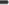 2Апробация учебных пособий, в том числе мультимедийного сопровождения, по организации обучения инвалидов, а также их апробация с участием преподавателей с нарушением слуха носителей русского жестового языкаАпробация учебных пособий, в том числе мультимедийного сопровождения, по организации обучения инвалидов, а также их апробация с участием преподавателей с нарушением слуха носителей русского жестового языкаС 2018 годаМинистерство образования и науки Республики АлтайОбразовательные учреждения МО «Турочакский район»внедрение русского жестового языка в рамках освоения адаптированной основной образовательной программыЗРазработка адаптированых основных образовательных программ дошкольного образования для детей с ОВЗ на основе примерных основных образовательных программ2018 годМинистерство образования и науки Республики Алтай Муниципальные органы управления образованием БОУ РА «Институт повышения квалификации и профессиональной переподготовки работников образования Респ блики Алтай»создание условий детям с ОВЗ для получения образования по адаптированнымОСНОВНЫМ образовательным программам дошкольного образования4Разработка адаптированных дополнительных общеобразовательных программ для детей с ОВЗ на основе методических рекомендаций2018 годМинистерство образования и науки Республики Алтай Муниципальные органы управления образованием БОУ РА «Институт повышения квалификации и	профессиональной переподготовки работников образования Республики Алтай»создание условий детям с ОВЗ для получения дополнительного образования по адаптированным дополнительным общеобразовательным программам5Проведение ежегодного интегрированного регионального этапа Всероссийского фестиваля детского творчестваЕжегодно, IV кварталМинистерство образования и науки Республики Алтай, Образовательные учреждения МО «Турочакский район»Увеличение количества участников среди детей инвалидов и детей с овз6Проведение ежегодного регионального этапа Всероссийского конкурса ”Лучший по профессии“ среди обучающихся с ОВЗЕжегодно, IV кварталМинистерство образования и науки Республики Алтай,профориентация детей с овзОбразовательные учреждения МО «Турочакский район»7Реализация в программы по оказанию комплексной помощи детям с расстройствами аутистического спектра ”Ты не один“С 2018 годаМинистерство образования и науки Республики Алтай, Образовательные учреждения МО «Турочакский район»Увеличение количества детей с расстройствами аутистического спектра (РАС), которьш оказана комплексная помощь8Проведение регионального этапа ежегодногоВсероссийского конкурса «Психолог года»(«Шаг навстречу»)Ежегодно кварталМинистерство образования и науки Республики Алтай Образовательные организацииУвеличение доли педагогов-психологов,Повысивших профессиональную компетентность в области специальной психологии9Повышение квалификации специалистов органов государственной власти в сфере образования, руководителей и педагогических работников, специалистов психолого-медикопедагогических комиссий и консилиумов образовательных организацийежегодноМинистерство образования и науки Республики АлтайБОУ РА «Институт повышения квалификации и профессиональной переподготовки работников образования Республики Алтай»Обучение не менее 100 специалистов,2018-2020 годы участие в конкурсах, съездах, фестивалях федерального уровня, проведение семинаров, конференций для педагогов и специалистов образовательных организаций по вопросам реализации ФГОС ОВЗ и ФГОС ОУО2019 год — реализация модуля программы повышения квалификации педагогических10Обеспечение условий (развитие инфраструктуры), в том числе для поэтапного введения ФГОС ОВЗ НОО и ФГОС обучающихся с умственной отсталостью (интеллектуальньми нарушениями)ежегодноМинистерство образования и науки Республики АлтайМуниципальные органы управления образованиемФункционирование регионального ресурсного центра по организации комплексного сопровождения детей с нарушением слуха (кохлеарной имплантацией), регионального ресурсного центра по комплексному сопровождению детей с умственной отсталостью (нарушением интеллекта) 2019 год — создание регионального центра по работе с обучающимися с инвалидностью и ОВЗ, проявившими выдающиеся способности11Апробация и внедрение профессиональных стандартов педагога-психолога, педагогадефектолога2018 годМинистерство образования и науки Республики АлтайОбразовательные учреждения МО «Турочакский район»Введение , с 2018 года— профстандарта педагогдефектолог12Проведение	ежегодного всероссийского конкурса ”Лучшая Инклюзивная школа России“IV квартал ежегодноМинистерство образования и науки Республики Алтай Муниципальные органы управления образованием ОбщеобразовательныеШКОЛЫУчастие в региональном этапе не менее 20 школ13Мониторинг положения дел в сфере соблюдения прав обучающихся с инвалидностью и с ОВЗ на образованиеЕжегодноМинистерство образования и науки Республики АлтайАналитические материалы на сайте Министерства образования и науки Республики Алтай14Проведение	выездньж документарных проверок по вопросам соблюдения прав обучающихся с инвалидностью и с ОВЗ на образование, в том штсле обеспечения доступности объектов организаций, осуществляющих деятельность, и предоставляемых	образовательных услугЕжегодноМинистерство образования и науки Республики Алтай, образовательные учреждения МО «Турочакский район»Акты по результатам проверок, предписания об устранении нарушений15Анализ работы образовательных организаций, подведомственных Министерству образования и науки Республики Алтай, по реализации планов (”дорожных карт“) по повьппению показателей доступности для инвалидов объектов и предоставляемых услуг в образовательных организацияхIV квартал ежегодноМинистерство образования и науки Республики Алтай Образовательные учреждения МО «Турочакский район»Размещение на сайте аналитических материаловРазвитие системы профессиональной ориентации детей-инвалидов и лиц с ограниченными возможностями здоровья, повышение уровня занятости инвалидов в том числе молодых инвалидов из числа выпускников учебных заведений на 2018-2020 годыРазвитие системы профессиональной ориентации детей-инвалидов и лиц с ограниченными возможностями здоровья, повышение уровня занятости инвалидов в том числе молодых инвалидов из числа выпускников учебных заведений на 2018-2020 годыРазвитие системы профессиональной ориентации детей-инвалидов и лиц с ограниченными возможностями здоровья, повышение уровня занятости инвалидов в том числе молодых инвалидов из числа выпускников учебных заведений на 2018-2020 годыРазвитие системы профессиональной ориентации детей-инвалидов и лиц с ограниченными возможностями здоровья, повышение уровня занятости инвалидов в том числе молодых инвалидов из числа выпускников учебных заведений на 2018-2020 годыРазвитие системы профессиональной ориентации детей-инвалидов и лиц с ограниченными возможностями здоровья, повышение уровня занятости инвалидов в том числе молодых инвалидов из числа выпускников учебных заведений на 2018-2020 годы1Обязательное обследование обучающихся с ОВЗ 8 и 10 классов для конкретизации рекомендаций по проведению итоговой аттестации и организации профориентационной работы на основе внесенных изменений в приказ МинобрнаукиежегодноОбразовательные учреждения МО «Турочакский район»Количество обследованных обучающихся с ОВЗ 8 и 1 О классов, получивших конкретные рекомендации по прохождению итоговойРоссии от 20 сентября 2013 года №1082 «Об утверждении положения о психолого-медикопедагогической комиссии» в части дополнения перечня основных направлений деятельности пмпк (п. 10 б)аттестации и выбору профессии2Реализация порядка профориентации инвалидов и лиц с ОВЗ в общеобразовательных организациях, в том числе с использованием дистанционных технологий с учетом методических рекомендаций Министерства образования и науки Российской ФедерацииежегодноМинистерство образования и наути Республики Алтай Общеобразовательные организацииПриказ Министерства образования и науки Республики АлтайЗДеятельность в Республике Алтай базовых профессиональных образовательных организаций, обеспечивающих поддержку региональной системы инклюзивного среднего профессионального образованияежегодноМинистерство образования и науки Республики АлтайСоздано две базовых профессиональных образовательных организации, обеспечивающих поддержку региональной системы инклюзивного среднего профессионального об азования4Организация профессиональной переподготовки и (или) повышения квалификации специалистов, занимающихся вопросами организации профориентационной работы инвалидов и лиц с ОВЗ, по вопросам профессионального консультированияЕжегодноМинистерство образования и науки Республики АлтайПовышение квалификации специалистов, занимающихся вопросами организации профориентационной работы инвалидов и лиц с ОВЗ, по вопросам п о ессиональногоконсульти ования5Деятельность Регионального центра содействия трудоустройству выпускников профессиональных образовательных организаций Республики Алтай «Карьера»ежегодноМинистерство образования и науки Республики Алтай Профессиональные образовательные организациитрудоустройство выпускников профессиональных образовательных организаций Республики Алтай черезРегиональный центр содействия трудоустройству вып скников6Обновление информации на официальных сайтах в информационнотелекоммуникационной сети «Интернет» по вопросам инклюзивного образования инвалидов и лиц с ограниченньши возможностями здоровьяЕжеквартальноМинистерство образования и науки Республики Алтай, профессиональные образовательные организацииПовышение уровня информативности студентов с инвалидностью и их семей7Консультирование выпускников профессиональных образовательных организаций по вопросам трудоустройстваЕжегодноРуководители отделов (служб) содействия трудоустройству выпускников ПОО, руководитель регионального центра содействия трудоустройству выпускников ПОО «Карьера»Повышение уровня информативности студентов с инвалидностью и их семей8Проведение мероприятий по социальной и профессиональной адаптации инвалидов и лицс ограниченными возможностями здоровьяАпрель ежегодноРуководитель ЦПМПК, Разработан план мероприятий по социальной ипрофессиональной адаптации инвалидов и лиц с ограниченными возможностями здоровья9Проведение Дня открытых дверей в профессиональных образовательных организациях Республики Алтай для обучающихся с ОВЗ и инвалидностьюЕжегодноПрофессиональные образовательные организацииПредоставление информации о возможностях обучения лицам с инвалидностью и овз.возможностями здоровья образовательных организаций среднего профессионального образования10Проведение регионального чемпионата профессионального мастерства Abilympics и участие во всероссийском чемпионате профессионального мастерства AbilympicsRussiaЕжегодноМинистерство образования и науки Республики Алтай, базовые профессиональные образовательные организации, обеспечивающие поддержку региональных систем инклюзивного профессионального образования инвалидовУчастие в  региональном чемпионате Abilympics